Informacijski centar za mlade Brodsko-posavske županijepoziva Vas na radionicu pod nazivomBrodiraj se!koja će se održati 25. 11. 2015., u velikoj dvorani Centra mladih, Ante Starčevića 11, u trajanju od 11,00 do 14,00 sati. Članovi Parlamenta mladih Slavonskoga Broda, predstavnici Savjeta mladih grada Sl. Broda, Savjeta mladih BPŽ-e, Vijeća učenika BPŽ-a, udruga mladih/za mlade imat će priliku sudjelovati u aktivnosti Brodiraj se, koja se održava u sklopu Mjeseca borbe protiv ovisnosti, kojoj će glavni rezultat biti izrada plana grada namijenog mladima.Jednodnevna radionica ce se sastojati od sljedećih aktivnosti:a) radni sastanak s mladima sa svrhom podjele zadataka sa sudionicima aktivnosti - članovima Parlamenta mladih Slavonskoga Broda, predstavnicima Savjeta mladih grada Sl. Broda, Savjeta mladih BPŽ-e, Vijeća učenika BPŽ-a, udruga mladih/za mlade;b) obilazak youth friendly mjesta/institucija/prostora sa svrhom prikupljanja/dokumentiranja informacija o sadržajima koje ta mjesta nude za mlade;c) izrada plana grada s označenim mjestima koje nude kvalitetne kulturne, obrazovne, sportske, rekreativne i  zabavne sadržaje za mlade.Unaprijed se zahvaljujemo.Molimo Vas da svoj dolazak potvrdite najkasnije do 24. studenoga 2015. putem telefona (035/415-190), mobitela (099/555-1115) ili na e mail adresu info@icm-bpz.org. 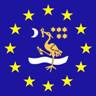 Informacijski centar za mlade BPŽ-aE-mail  info@icm-bpz.orgF 00385 35 265 189T 00385 415 190		M 00385 99 555 1115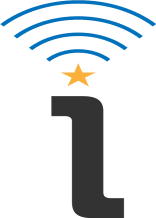 